Заключение об оценке регулирующего воздействия проекта муниципального нормативного правового акта городского округа ТольяттиРазработчик проекта муниципального нормативного правового акта:Управление потребительского рынка администрации городского округа Тольятти.Вид, наименование проекта муниципального нормативного правового акта:Проект постановления администрации городского округа Тольятти «Об утверждении административного регламента предоставления муниципальной услуги «Рассмотрение предложений о включении мест размещения нестационарных торговых объектов в схему размещения нестационарных торговых объектов на территории городского округа Тольятти».з. Дата получения уполномоченным органом отчета о проведении оценки регулирующего воздействия проекта муниципального нормативного правового акта: 15.11.2023 г. (письмо № 61816-вн/1.7 от 14.11.2023).4. Соответствие представленных документов установленным требованиям: В соответствии с требованиями Порядка проведения оценки регулирующего воздействия проектов муниципальных нормативных правовых актов городского округа Тольятти, затрагивающих вопросы осуществления предпринимательской и иной экономической деятельности, и экспертизы муниципальных нормативных правовых актов городского округа Тольятти, затрагивающих вопросы осуществления предпринимательской и инвестиционной деятельности (далее — Порядок), утвержденного решением Думы городского округа Тольятти от 04.03.2020 №514, разработчиком определена степень регулирующего воздействия средняя. По мнению уполномоченного органа, степень регулирующего воздействия определена не верно, проект НПА содержит положения, относящиеся к высокой степени регулирующего воздействия.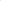 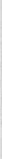 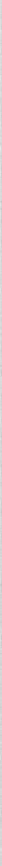 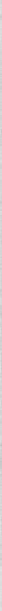 В соответствии с п. 13 Порядка срок проведения публичных консультаций составляет 10 рабочих дней. Публичные консультации проведены разработчиком в установленный срок с 30.10.2023 по 13.11.2023 путем размещения на официальном сайте администрации городского округа Тольятти www.tgl.ru/orv\ и на Портале www.regulation.samregion.ru документов, в соответствии с требованиями п. 11 Порядка.Согласно представленному Своду предложений, разработчик в соответствии с п. 15 Порядка известил о проведении публичных консультаций по проекту нормативного правового акта (далее — НПА) посредством электронной почты:уполномоченного по защите прав предпринимателей Самарской области;органы местного самоуправления городского округа Тольятти;2-общественные объединения в сфере предпринимательской и иной экономической деятельности, с которыми органы местного самоуправления заключили соглашение о взаимодействии в сфере ОРВ: Союз «Торговопромышленная палата г.Тольятти», Тольяттинское местное отделение общественной организации малого и среднего предпринимательства «ОПОРА РОССИИ», некоммерческое партнерство «Ассоциация некоммерческих организаций предпринимателей Самарской области «Взаимодействие», общественную организацию «Совет женщин Автозаводского района г.Тольятти», общественную организацию «Тольяттинский клуб деловых женщин».Извещение о проведении публичных консультаций по проекту НПА иных физических и юридических лиц, органов власти осуществляется разработчиком исходя из специфики проекта НПА.В период проведения публичных консультаций предложений по Проекту не поступило.Документы, приложенные разработчиком к Отчету, соответствуют требованиям п.2З Порядка.Оценка соответствия результатов выполненной процедуры оценки регулирующего воздействия целям ее проведения.Результаты процедуры оценки регулирующего воздействия соответствуют целям её проведения.Оценка соответствия содержания отчета о проведении оценки регулирующего воздействия установленным требованиям.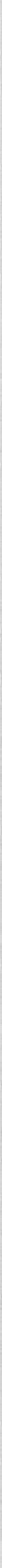 Отчет о проведении оценки регулирующего воздействия (далее - Отчет) соответствует Порядку по форме и содержанию. Разработчиком изучен опыт аналогичного правового регулирования в таких муниципальных образованиях как:городской округ Самара - Постановление Администрации городского округа Самара от 25.03.2022 № 180 «О внесении изменения в постановление Администрации городского округа Самара от 24.04.2012 № 360 «Об утвержденииПеречня муниципальных услуг, предоставляемых отраслевыми (функциональными) органами Администрации городского округа Самара, Департаментом управления имуществом городского округа Самара, Департаментом градостроительства городского округа Самара» и утверждении административного регламента предоставления муниципальной услуги «Рассмотрение предложений по включению мест для размещения нестационарных торговых объектов в схему размещения нестационарных торговых объектов на территории городского округа Самара»;городской округ Михайловка Волгоградской области	постановление Администрации городского округа Михайловка от 13.01.2023 №49 «Об утверждении административного регламента предоставления муниципальной «Рассмотрение	предложений	О	включении	мест размещения нестационарных торговых объектов в схему размещения нестационарных торговых объектов, об исключении мест размещения нестационарных торговых объектов из з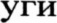 схемы размещения нестационарных торговых объектов, о внесении изменений в схему размещения нестационарных торговых объектов».Оценка эффективности предлагаемого варианта решения проблемы.На основании проведенной оценки Проекта с учетом Отчета, представленного разработчиком, уполномоченный орган считает эффективным предлагаемый способ правового регулирования, поскольку принятие нормативного правового акта способствует соблюдению норм и положений федеральных, региональных и муниципальных актов в сфере регламентирования размещения нестационарных торговых объектов. Создаются комфортные условия предоставления услуги для заявителя, повышается доступность и качество предоставление услуги.Выводы:О наличии (отсутствии) в проекте муниципального нормативного правового акта положений, вводящих избыточные обязанности, запреты, ограничения для субъектов предпринимательской и иной экономической деятельности или способствующих их введению.Исходя из информации, представленной в Отчете, Проект не содержит положений, вводящих избыточные обязанности, запреты, ограничения для субъектов предпринимательской и инвестиционной деятельности или способствующих их введению.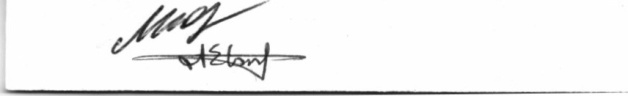 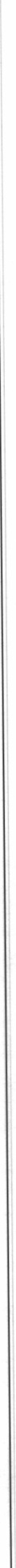 О наличии (отсутствии) в проекте муниципального нормативного правового акта положений, способствующих возникновению необоснованных расходов субъектов предпринимательской и иной экономической деятельности и бюджета городского округа Тольятти.Согласно представленному Отчету разработчика, в Проекте отсутствуют положения, способствующие возникновению необоснованных расходов субъектов предпринимательской и инвестиционной деятельности и бюджета городского округа Тольятти.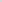 И.о. руководителя департамента экономического развития администрации городского округа Тольятти  ТВ. Сергушкина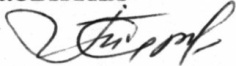 «17» ноября 2023 г.